Figure S2: Probability of a pet predating a bird as a function of the pet's behavior.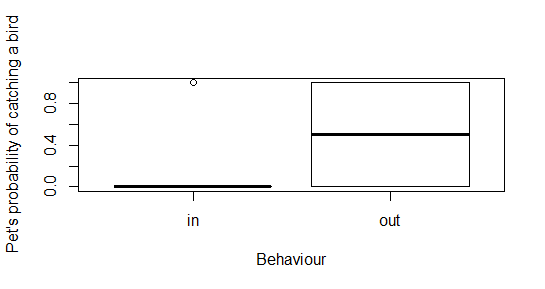 